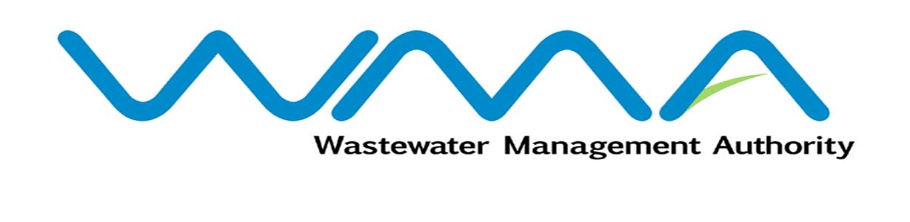 POST OF WASTEWATER TREATMENT PLANT OPERATIONS SUPERVISORDuties:Management of shift personnel and daily operations of plant to maintain optimum operational conditions and results. Organizes and schedules all necessary resources required to accomplish activities.Review and evaluate work to ensure quality, timeliness and ensures quality control in adherence to policies and procedures.Organize a sufficient gathering of all operational data, analyze, monitor and create appropriate reports.Train all operational shift personnel to ensure a safe and efficient operation of the wastewater treatment plant.Implement continuous plant optimization to improve wastewater treatment results and to reduce operational costs.Plan, schedule, assign and direct all operational tasks and work at the wastewater treatment and sludge treatment systems.To be on-call to handle emergency situations, or ascertain that qualified personnel are on call.Supervise all returns of all shift operations, general workers and cleaners.Adherence to all general occupational health and safety regulations.Perform any other ancillary duties.